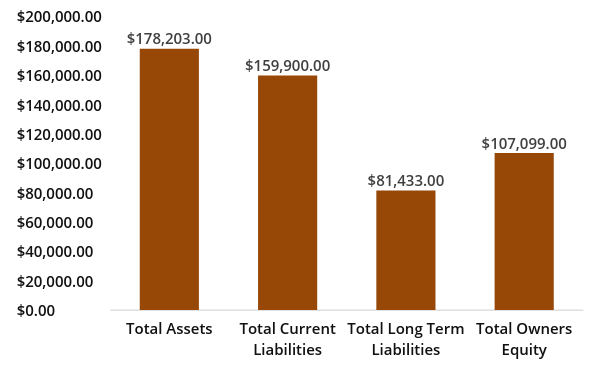 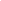 BALANCE SHEETBALANCE SHEETBALANCE SHEETBALANCE SHEET[Carolina Construction Company][Carolina Construction Company][Street # 5, phase-2, North Carolina, 058157][Street # 5, phase-2, North Carolina, 058157]ASSETSASSETSCurrent AssetsAmountCash in Bank$57,000.00Accounts Payable $30,000.00Accounts Payable - Retention$7,999.00Allowance for Bad Debts$599.00Inventory$5.00Prepaid Expenses$2,001.00Total Current Assets$97,604.00Non-Current AssetsAmountConstruction Equipment’s$40,000.00Trucks and Automobiles$32,000.00Office Equipment$8,599.00Total Non-Current Assets$80,599.00Total Assets$178,203.00LIABILITIES AND NET WORTHLIABILITIES AND NET WORTHCurrent LiabilitiesAmountAccounts Payable - Trade$45,500.00Accounts Payable - Retention$32,500.00Billing in Expenses of Costs and Profits$74,500.00Notes Payable$1,000.00Accrued Taxes$400.00Others$6,000.00Total Current Liabilities$159,900.00Long Term LiabilitiesAmountMortgage Payable$40,599.00Short term Portion$32,035.00Note Payable Auto$8,799.00Total Long Term Liabilities$81,433.00Owners’ Equity(Net worth)AmountCapital Stock$16,500.00Retained Earnings$50,000.00Current Period Net income$40,599.00Total Owners Equity$107,099.00Total Liabilities and Equity$348,432.00